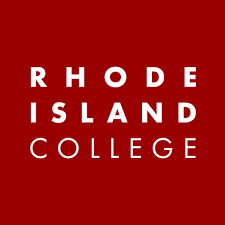 graduate COMMITTEE 
curriculum PROPOSAL FORMA. Cover page	 (rover over text for more instructions- please delete red instructions)C. Program ProposalsD. SignaturesD.1. Approvals:   Required from department chairs, program directors, and deans from the academic unit originating the proposal.  D.2. Acknowledgements: Required from all departments (and corresponding dean) impacted by the proposal. Signature does not indicate approval.  Concerns should be brought to the attention of the graduate committee chair for discussion.A.1. Course or programZvart Onanian School of Nursing B.S.N. to DNP Program, with specialization in Nurse AnesthesiaZvart Onanian School of Nursing B.S.N. to DNP Program, with specialization in Nurse AnesthesiaZvart Onanian School of Nursing B.S.N. to DNP Program, with specialization in Nurse AnesthesiaZvart Onanian School of Nursing B.S.N. to DNP Program, with specialization in Nurse AnesthesiaAcademic UnitZvart Onanian School of Nursing Zvart Onanian School of Nursing Zvart Onanian School of Nursing Zvart Onanian School of Nursing A.2. Proposal typeProgram: revision Program: revision Program: revision Program: revision A.3. OriginatorKara Misto, DNP Program Director Kara Misto, DNP Program Director Home Department: Graduate Nursing. Home Department: Graduate Nursing. Home Department: Graduate Nursing. A.4. RationaleCurrently completion of an undergraduate-level statistics course (MATH 240 or its equivalent) with a minimum grade of C is required for BSN-to-DNP applicants. The proposal is to remove this requirement for BSN-to-DNP applicants. All candidates who are accepted into this program are required to take Nursing 524, Healthcare Statistics, which eliminates the need for students to have previously taken a statistics course. Eliminating this requirement is consistent with similar programs, both regionally and nationally.  Under Admissions Requirements for the BSN to DNP program the requirement to submit evidence of “Completion of an undergraduate-level statistics course (MATH 240 or its equivalent) with a minimum grade of C” will be eliminated.Currently completion of an undergraduate-level statistics course (MATH 240 or its equivalent) with a minimum grade of C is required for BSN-to-DNP applicants. The proposal is to remove this requirement for BSN-to-DNP applicants. All candidates who are accepted into this program are required to take Nursing 524, Healthcare Statistics, which eliminates the need for students to have previously taken a statistics course. Eliminating this requirement is consistent with similar programs, both regionally and nationally.  Under Admissions Requirements for the BSN to DNP program the requirement to submit evidence of “Completion of an undergraduate-level statistics course (MATH 240 or its equivalent) with a minimum grade of C” will be eliminated.Currently completion of an undergraduate-level statistics course (MATH 240 or its equivalent) with a minimum grade of C is required for BSN-to-DNP applicants. The proposal is to remove this requirement for BSN-to-DNP applicants. All candidates who are accepted into this program are required to take Nursing 524, Healthcare Statistics, which eliminates the need for students to have previously taken a statistics course. Eliminating this requirement is consistent with similar programs, both regionally and nationally.  Under Admissions Requirements for the BSN to DNP program the requirement to submit evidence of “Completion of an undergraduate-level statistics course (MATH 240 or its equivalent) with a minimum grade of C” will be eliminated.Currently completion of an undergraduate-level statistics course (MATH 240 or its equivalent) with a minimum grade of C is required for BSN-to-DNP applicants. The proposal is to remove this requirement for BSN-to-DNP applicants. All candidates who are accepted into this program are required to take Nursing 524, Healthcare Statistics, which eliminates the need for students to have previously taken a statistics course. Eliminating this requirement is consistent with similar programs, both regionally and nationally.  Under Admissions Requirements for the BSN to DNP program the requirement to submit evidence of “Completion of an undergraduate-level statistics course (MATH 240 or its equivalent) with a minimum grade of C” will be eliminated.Currently completion of an undergraduate-level statistics course (MATH 240 or its equivalent) with a minimum grade of C is required for BSN-to-DNP applicants. The proposal is to remove this requirement for BSN-to-DNP applicants. All candidates who are accepted into this program are required to take Nursing 524, Healthcare Statistics, which eliminates the need for students to have previously taken a statistics course. Eliminating this requirement is consistent with similar programs, both regionally and nationally.  Under Admissions Requirements for the BSN to DNP program the requirement to submit evidence of “Completion of an undergraduate-level statistics course (MATH 240 or its equivalent) with a minimum grade of C” will be eliminated.Currently completion of an undergraduate-level statistics course (MATH 240 or its equivalent) with a minimum grade of C is required for BSN-to-DNP applicants. The proposal is to remove this requirement for BSN-to-DNP applicants. All candidates who are accepted into this program are required to take Nursing 524, Healthcare Statistics, which eliminates the need for students to have previously taken a statistics course. Eliminating this requirement is consistent with similar programs, both regionally and nationally.  Under Admissions Requirements for the BSN to DNP program the requirement to submit evidence of “Completion of an undergraduate-level statistics course (MATH 240 or its equivalent) with a minimum grade of C” will be eliminated.A.5. Student impactEliminating the undergraduate statistics course requirement may remove what many students perceive as barrier to applying for admission to this program and eliminates duplication in courses taken.Eliminating the undergraduate statistics course requirement may remove what many students perceive as barrier to applying for admission to this program and eliminates duplication in courses taken.Eliminating the undergraduate statistics course requirement may remove what many students perceive as barrier to applying for admission to this program and eliminates duplication in courses taken.Eliminating the undergraduate statistics course requirement may remove what many students perceive as barrier to applying for admission to this program and eliminates duplication in courses taken.Eliminating the undergraduate statistics course requirement may remove what many students perceive as barrier to applying for admission to this program and eliminates duplication in courses taken.Eliminating the undergraduate statistics course requirement may remove what many students perceive as barrier to applying for admission to this program and eliminates duplication in courses taken.A.6. Impact on other programsnonenonenonenonenonenoneA.7. Resource impactFaculty PT & FT: NoneNoneNoneNoneNoneA.7. Resource impactLibrary:NoneNoneNoneNoneNoneA.7. Resource impactTechnologyNoneNoneNoneNoneNoneA.7. Resource impactFacilities:NoneNoneNoneNoneNoneA.8. Semester effectiveSummer 2023A.9. Rationale if sooner than next FallA.9. Rationale if sooner than next FallWe would like this to cover students applying during Summer 23 for admission in Summer 24.  We would like this to cover students applying during Summer 23 for admission in Summer 24.  We would like this to cover students applying during Summer 23 for admission in Summer 24.  A.10 Changes to the websitehttps://www.ric.edu/department-directory/zvart-onanian-school-nursing/nursing-graduate-programs/doctor-nursing-practice-programs/bsn-dnp-program-specialization-nurse-anesthesiaUnder admission requirements for the DNP programs the requirement to submit evidence of “Completion of an undergraduate-level statistics course (MATH 240 or its equivalent) with a minimum grade of C” will be eliminated.https://www.ric.edu/department-directory/zvart-onanian-school-nursing/nursing-graduate-programs/doctor-nursing-practice-programs/bsn-dnp-program-specialization-nurse-anesthesiaUnder admission requirements for the DNP programs the requirement to submit evidence of “Completion of an undergraduate-level statistics course (MATH 240 or its equivalent) with a minimum grade of C” will be eliminated.https://www.ric.edu/department-directory/zvart-onanian-school-nursing/nursing-graduate-programs/doctor-nursing-practice-programs/bsn-dnp-program-specialization-nurse-anesthesiaUnder admission requirements for the DNP programs the requirement to submit evidence of “Completion of an undergraduate-level statistics course (MATH 240 or its equivalent) with a minimum grade of C” will be eliminated.https://www.ric.edu/department-directory/zvart-onanian-school-nursing/nursing-graduate-programs/doctor-nursing-practice-programs/bsn-dnp-program-specialization-nurse-anesthesiaUnder admission requirements for the DNP programs the requirement to submit evidence of “Completion of an undergraduate-level statistics course (MATH 240 or its equivalent) with a minimum grade of C” will be eliminated.https://www.ric.edu/department-directory/zvart-onanian-school-nursing/nursing-graduate-programs/doctor-nursing-practice-programs/bsn-dnp-program-specialization-nurse-anesthesiaUnder admission requirements for the DNP programs the requirement to submit evidence of “Completion of an undergraduate-level statistics course (MATH 240 or its equivalent) with a minimum grade of C” will be eliminated.https://www.ric.edu/department-directory/zvart-onanian-school-nursing/nursing-graduate-programs/doctor-nursing-practice-programs/bsn-dnp-program-specialization-nurse-anesthesiaUnder admission requirements for the DNP programs the requirement to submit evidence of “Completion of an undergraduate-level statistics course (MATH 240 or its equivalent) with a minimum grade of C” will be eliminated.A.10. INSTRUCTIONS FOR CATALOG COPY:  This single file copy must include all relevant pages from the college catalog, and show how the catalog will be revised.  (1) Go to the “Forms and Information” on the graduate committee’s website https://www.ric.edu/department-directory/graduate-curriculum-committee/forms-and-informationOld (for revisions only)New/revisedC.1. Enrollmentsno changeC.2. Admission requirementsAdmission Requirements for BSN to DNP with specialization in Nurse Anesthesia1. A completed application form accompanied by a $50 nonrefundable application fee.A baccalaureate degree in nursing from an NLNAC or CCNE accredited program.3. Applicants with international degrees must have their transcripts evaluated for degree and grade equivalency to that of a regionally accredited institution in the United States4. Official transcripts of all undergraduate and graduate records5. Completion of an undergraduate level statistics course (MATH 240 or its equivalent) with a minimum grade of C6. A minimum grade point average (GPA) of 3.0 on a 4.0 scale in undergraduate course work7. A preferred undergraduate minimum GPA of 3.0 for science courses8. An official report on scores of the Graduate Record Exam (GRE) or the Miller Analogies Test (MA)9. An official report on the Test of English as a Foreign Language (TOEFL) from international applicants for whom English is not their first language10. A professional resume or curriculum vitae (CV)11. Three professional references. One must be from a clinical supervisor.12. A statement of intent which demonstrates the candidate’s leadership and practice experience, reasons for pursuing doctoral study. The statement should be representative of the applicants writing ability. The statement should be 2-4 typed pages, double-spaced, and written in 12-point font.13. Proof of residency is required for in-state tuition14. An interview may be requiredAdmission Requirements for BSN to DNP with specialization in Nurse Anesthesia1. A completed application form accompanied by a $50 nonrefundable application fee.2. A baccalaureate degree in nursing from an NLNAC or CCNE accredited program3. Applicants with international degrees must have their transcripts evaluated for degree and grade equivalency to that of a regionally accredited institution in the United States4. Official transcripts of all undergraduate and graduate records5. A minimum grade point average (GPA) of 3.0 on a 4.0 scale in undergraduate course work6. A preferred undergraduate minimum GPA of 3.0 for science courses7. An official report on the Test of English as a Foreign Language (TOEFL) from international applicants for whom English is not their first language8. An official report on scores of the Graduate Record Exam (GRE) or the Miller Analogies Test (MA)9. A professional resume or curriculum vitae (CV)10. Three professional references. One must be from a clinical supervisor.11. A statement of intent which demonstrates the candidate’s leadership and practice experience, reasons for pursuing doctoral study. The statement should be representative of the applicants writing ability. The statement should be 2-4 typed pages, double-spaced, and written in 12-point font.12. Proof of residency is required for in-state tuition13. An interview may be requiredC.3. Retention requirementsno changeC.4. Course requirements for each program optionno changeC.5. Credit count for each program optionno changeC.6. Requirement for thesis, project, or comprehensive exam no changeC.7. Program Accreditationno changeC.8  Program goalsNeeded for all new programsno changeC.9. Other changes if anyno changeC.10 CIP numberno changeNamePosition/affiliationSignatureDateDebra ServelloProgram Director of MSNDebra Servello3/2/2023Kara MistoProgram Director of DNP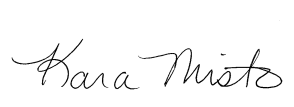 3/2/23Debra ServelloChair of Graduate Department of NursingDebra Servello3/2/2023Justin DiLiberoDean of the Onanian School of NursingJustin DiLibero3/2/2023NamePosition/affiliationSignatureDateRebecca Sparks Chair of Mathematical SciencesRebecca Sparks 03.10.2023Earl SimsonDean of FASEarl Simson03.10.2023